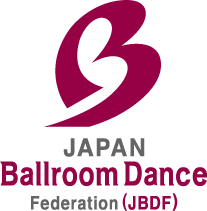 チケット購入申込用紙チケット購入申込用紙ふりがな購入者氏名ふりがな担当者氏名所属教室教室名：住　所：連絡先電　話：　　　　　　　　　　　　　Fax：　　　　　　　　　　　メール：　　　　　　　　　　　　　　　　　　　　　　　　　　チケットSS券　　枚　・　S券　　枚　 (計　　枚)備考欄　　ご希望にお答えできない場合がございます。予めご了承のほどお願いいたします。備考欄　　ご希望にお答えできない場合がございます。予めご了承のほどお願いいたします。